Зарегистрировано в Минюсте России 29 декабря 2012 г. N 26485МИНИСТЕРСТВО ЗДРАВООХРАНЕНИЯ РОССИЙСКОЙ ФЕДЕРАЦИИПРИКАЗот 7 ноября 2012 г. N 659нОБ УТВЕРЖДЕНИИ СТАНДАРТАПЕРВИЧНОЙ МЕДИКО-САНИТАРНОЙ ПОМОЩИ ДЕТЯМ ПРИ ЯЗВЕ ЖЕЛУДКАИ ДВЕНАДЦАТИПЕРСТНОЙ КИШКИ (ОБОСТРЕНИЕ)В соответствии со статьей 37 Федерального закона от 21 ноября 2011 г. N 323-ФЗ "Об основах охраны здоровья граждан в Российской Федерации" (Собрание законодательства Российской Федерации, 2011, N 48, ст. 6724; 2012, N 26, ст. 3442, 3446) приказываю:Утвердить стандарт первичной медико-санитарной помощи детям при язве желудка и двенадцатиперстной кишки (обострение) согласно приложению.МинистрВ.И.СКВОРЦОВАПриложениек приказу Министерства здравоохраненияРоссийской Федерацииот 7 ноября 2012 г. N 659нСТАНДАРТПЕРВИЧНОЙ СПЕЦИАЛИЗИРОВАННОЙ МЕДИКО-САНИТАРНОЙ ПОМОЩИ ДЕТЯМПРИ ЯЗВЕ ЖЕЛУДКА И ДВЕНАДЦАТИПЕРСТНОЙ КИШКИ (ОБОСТРЕНИЕ)Категория возрастная: детиПол: любойФаза: обострениеСтадия: любаяОсложнения: без осложненийВид медицинской помощи: первичная медико-санитарная помощьУсловие оказания: амбулаторноФорма оказания медицинской помощи: плановаяСредние сроки лечения (количество дней): 21    Код по МКБ X <*>            K25 Язва желудка    Нозологические единицы      K26 Язва двенадцатиперстной кишки1. Медицинские мероприятия для диагностики заболевания, состояния--------------------------------<1> Вероятность предоставления медицинских услуг или назначения лекарственных препаратов для медицинского применения (медицинских изделий), включенных в стандарт медицинской помощи, которая может принимать значения от 0 до 1, где 1 означает, что данное мероприятие проводится 100% пациентов, соответствующих данной модели, а цифры менее 1 - указанному в стандарте медицинской помощи проценту пациентов, имеющих соответствующие медицинские показания.2. Медицинские услуги для лечения заболевания, состояния и контроля за лечением3. Перечень лекарственных препаратов для медицинского применения, зарегистрированных на территории Российской Федерации, с указанием средних суточных и курсовых доз--------------------------------<*> Международная статистическая классификация болезней и проблем, связанных со здоровьем, X пересмотра.<**> Международное непатентованное или химическое наименование лекарственного препарата, а в случае их отсутствия - торговое наименование лекарственного препарата.<***> Средняя суточная доза.<****> Средняя курсовая доза.Примечания:1. Лекарственные препараты для медицинского применения, зарегистрированные на территории Российской Федерации, назначаются в соответствии с инструкцией по применению лекарственного препарата для медицинского применения и фармакотерапевтической группой по анатомо-терапевтическо-химической классификации, рекомендованной Всемирной организацией здравоохранения, а также с учетом способа введения и применения лекарственного препарата. При назначении лекарственных препаратов для медицинского применения несовершеннолетним доза определяется с учетом массы тела, возраста в соответствии с инструкцией по применению лекарственного препарата для медицинского применения.2. Назначение и применение лекарственных препаратов для медицинского применения, медицинских изделий и специализированных продуктов лечебного питания, не входящих в стандарт медицинской помощи, допускаются в случае наличия медицинских показаний (индивидуальной непереносимости, по жизненным показаниям) по решению врачебной комиссии (часть 5 статьи 37 Федерального закона от 21 ноября 2011 г. N 323-ФЗ "Об основах охраны здоровья граждан в Российской Федерации" (Собрание законодательства Российской Федерации, 2011, N 48, ст. 6724; 2012, N 26, ст. 3442, 3446)).3. Граждане, имеющие в соответствии с Федеральным законом от 17.07.1999 N 178-ФЗ "О государственной социальной помощи" (Собрание законодательства Российской Федерации, 1999, N 29, ст. 3699; 2004, N 35, ст. 3607; 2006, N 48, ст. 4945; 2007, N 43, ст. 5084; 2008, N 9, ст. 817; 2008, N 29, ст. 3410; N 52, ст. 6224; 2009, N 18, ст. 2152; N 30, ст. 3739; N 52, ст. 6417; 2010, N 50, ст. 6603; 2011, N 27, ст. 3880; 2012, N 31, ст. 4322) право на получение государственной социальной помощи в виде набора социальных услуг, при оказании медицинской помощи в амбулаторных условиях обеспечиваются лекарственными препаратами для медицинского применения, включенными в Перечень лекарственных препаратов, в том числе перечень лекарственных препаратов, назначаемых по решению врачебной комиссии лечебно-профилактических учреждений, обеспечение которыми осуществляется в соответствии со стандартами медицинской помощи по рецептам врача (фельдшера) при оказании государственной социальной помощи в виде набора социальных услуг, утвержденный приказом Министерства здравоохранения и социального развития Российской Федерации от 18.09.2006 N 665 (зарегистрирован Министерством юстиции Российской Федерации 27.09.2006, регистрационный N 8322), с изменениями, внесенными приказами Министерства здравоохранения и социального развития Российской Федерации от 19.10.2007 N 651 (зарегистрирован Министерством юстиции Российской Федерации 19.10.2007, регистрационный N 10367), от 27.08.2008 N 451н (зарегистрирован Министерством юстиции Российской Федерации 10.09.2008, регистрационный N 12254), от 01.12.2008 N 690н (зарегистрирован Министерством юстиции Российской Федерации 22.12.2008, регистрационный N 12917), от 23.12.2008 N 760н (зарегистрирован Министерством юстиции Российской Федерации 28.01.2009, регистрационный N 13195) и от 10.11.2011 N 1340н (зарегистрирован Министерством юстиции Российской Федерации 23.11.2011, регистрационный N 22368).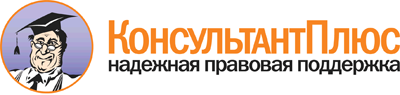  Приказ Минздрава России от 07.11.2012 N 659н
"Об утверждении стандарта первичной медико-санитарной помощи детям при язве желудка и двенадцатиперстной кишки (обострение)"
(Зарегистрировано в Минюсте России 29.12.2012 N 26485) Документ предоставлен КонсультантПлюс

www.consultant.ru 

Дата сохранения: 21.07.2017 
 Прием (осмотр, консультация) врача-специалиста                           Прием (осмотр, консультация) врача-специалиста                           Прием (осмотр, консультация) врача-специалиста                           Прием (осмотр, консультация) врача-специалиста                           Код медицинской      услуги         Наименование      медицинской услуги    Усредненный      показатель       частоты      предоставления <1>   Усредненный      показатель        кратности       применения    B01.004.001     Прием (осмотр,       консультация) врача- гастроэнтеролога     первичный            1               1                B01.010.001     Прием (осмотр,       консультация) врача -детского хирурга     первичный            0,1             1                B01.031.001     Прием (осмотр,       консультация) врача- педиатра первичный   1               1                Лабораторные методы исследования                                         Лабораторные методы исследования                                         Лабораторные методы исследования                                         Лабораторные методы исследования                                         Код медицинской      услуги         Наименование      медицинской услуги    Усредненный      показатель       частоты      предоставления    Усредненный      показатель        кратности       применения    A08.16.002      Морфологическое      исследование         препарата тканей     желудка              1               1                A08.16.003      Морфологическое      исследование         препарата тканей     двенадцатиперстной   кишки                1               1                A08.16.004      Исследование         материала желудка на наличие геликобактер пилори (Helicobacter pylori)              1               1                A09.05.007      Исследование уровня  железа сыворотки     крови                1               1                A09.19.001      Исследование кала на скрытую кровь        1               1                A26.06.033      Определение антител кгеликобактеру пилори (Helicobacter pylori)в крови              1               1                A26.06.033      Определение антител кгеликобактеру пилори (Helicobacter pylori)в крови              1               1                A26.06.036      Определение антигена к вирусу гепатита B  (HBsAg Hepatitis B   virus) в крови       1               1                A26.06.041      Определение антител  классов M, G (IgM,   IgG) к вирусному     гепатиту C (HepatitisC virus) в крови     1               1                A26.06.041      Определение антител  классов M, G (IgM,   IgG) к вирусному     гепатиту C (HepatitisC virus) в крови     1               1                A26.06.048      Определение антител  классов M, G (IgM,   IgG) к вирусу        иммунодефицита       человека ВИЧ-1 (Humanimmunodeficiency     virus HIV 1) в крови 1               1                A26.06.049      Определение антител  классов M, G (IgM,   IgG) к вирусу        иммунодефицита       человека ВИЧ-2 (Humanimmunodeficiency     virus HIV 2) в крови 1               1                B03.016.003     Общий (клинический)  анализ крови         развернутый          1               1                B03.016.004     Анализ крови         биохимический        общетерапевтический  1               1                Инструментальные методы исследования                                     Инструментальные методы исследования                                     Инструментальные методы исследования                                     Инструментальные методы исследования                                     Код медицинской      услуги         Наименование      медицинской услуги    Усредненный      показатель       частоты      предоставления    Усредненный      показатель        кратности       применения    A03.16.001      Эзофагогастродуодено-скопия               1               1                A04.16.001      Ультразвуковое       исследование органов брюшной полости      (комплексное)        1               1                A05.10.006      Регистрация          электрокардиограммы  0,3             1                A05.10.007      Мониторирование      электрокардиографи-  ческих данных        0,3             1                A11.16.002      Биопсия желудка с    помощью эндоскопии   1               1                A11.16.003      Биопсия              двенадцатиперстной   кишки с помощью      эндоскопии           1               1                Прием (осмотр, консультация) и наблюдение врача-специалиста              Прием (осмотр, консультация) и наблюдение врача-специалиста              Прием (осмотр, консультация) и наблюдение врача-специалиста              Прием (осмотр, консультация) и наблюдение врача-специалиста              Код медицинской      услуги         Наименование      медицинской услуги    Усредненный      показатель       частоты      предоставления    Усредненный      показатель        кратности       применения    B01.004.002     Прием (осмотр,       консультация) врача- гастроэнтеролога     повторный            1               2                B01.010.002     Прием (осмотр,       консультация) врача -детского хирурга     повторный            0,1             1                B01.031.002     Прием (осмотр,       консультация) врача- педиатра повторный   0,3             1                Наблюдение и уход за пациентом средним и младшим медицинским работником  со средним, начальным профессиональным образованием                      Наблюдение и уход за пациентом средним и младшим медицинским работником  со средним, начальным профессиональным образованием                      Наблюдение и уход за пациентом средним и младшим медицинским работником  со средним, начальным профессиональным образованием                      Наблюдение и уход за пациентом средним и младшим медицинским работником  со средним, начальным профессиональным образованием                      Код медицинской      услуги         Наименование      медицинской услуги    Усредненный      показатель       частоты      предоставления    Усредненный      показатель        кратности       применения    A11.05.001      Взятие крови из      пальца               1               1                A11.12.009      Взятие крови из      периферической вены  0,5             1                Лабораторные методы исследования                                         Лабораторные методы исследования                                         Лабораторные методы исследования                                         Лабораторные методы исследования                                         Код медицинской      услуги         Наименование      медицинской услуги    Усредненный      показатель       частоты      предоставления    Усредненный      показатель        кратности       применения    A09.05.007      Исследование уровня  железа сыворотки     крови                0,5             1                A09.19.001      Исследование кала на скрытую кровь        0,5             1                B03.016.003     Общий (клинический)  анализ крови         развернутый          1               1                B03.016.004     Анализ крови         биохимический        общетерапевтический  0,5             1                A03.16.001      Эзофагогастродуодено-скопия               1               1                A08.16.004      Исследование         материала желудка на наличие геликобактер пилори (Helicobacter pylori)              0,5             1                  Код            Анатомо-         терапевтическо-химическая       классификация            Наименование          лекарственного         препарата <**>  Усредненный    показатель       частоты    предоставления   Единицы   измерения    ССД   <***>   СКД    <****>A02AB   Соединения алюминия       0,5            Алюминия фосфат        г          62,4     1310,4    A02AF   Антациды в комбинации с   ветрогонными средствами   0,1            Алгелдрат + Магния     гидроксид + Симетикон  мл         40       840       A02AX   Антациды в других         комбинациях               0,75           Алгелдрат + Магния     гидроксид              мл         40       840       Алгелдрат + Бензокаин  + Магния гидроксид     мл         40       840       A02BA   Блокаторы H2-гистаминовых рецепторов                0,2            Ранитидин              мг         300      6300      Фамотидин              мг         40       840       A02BC   Ингибиторы протонового    насоса                    1              Омепразол              мг         40       840       Пантопразол            мг         40       840       Рабепразол             мг         20       420       Эзомепразол            мг         40       840       A02BX   Другие препараты для      лечения язвенной болезни  желудка и                 двенадцатиперстной кишки  и гастроэзофагальной      рефлюксной болезни        1              Висмута трикалия       дицитрат               мг         609,2    12793,2   Сукральфат             г          4        84        A03FA   Стимуляторы моторики      желудочно-кишечного       тракта                    0,7            Домперидон             мг         80       1680      Метоклопрамид          мг         30       630       G01AX   Другие противомикробные   препараты и антисептики   0,3            Нифурател              мг         800      8000      J01CA   Пенициллины широкого      спектра действия          1              Амоксициллин           г          1,5      31,5      J01FA   Макролиды                 0,7            Джозамицин             г          1        14        Кларитромицин          г          1        14        J01XD   Производные имидазола     0,5            Метронидазол           мг         250      2500      